Цель диагностики Методика заучивания десяти слов позволяет исследовать процессы памяти: запоминание, сохранение и воспроизведение. Анализируемые показателиОбъем  слухоречевого запоминания;скорость запоминания данного объема слов;объем отсроченного воспроизведения;особенности мнестической деятельности (наличие литеральных или вербальных парафазий и т.п.);особенности слухового, в том числе фонематического восприятия. Возраст.Методика может быть использована в полном объеме, начиная с 7-летнего возраста. Запоминание в объеме 9+1 слово доступно здоровым детям. Отсроченное воспроизведение в объеме 8+2 слова доступно 80% детей данной возрастной группы.Для детей младше 7-ми лет целесообразно использование меньшего объем словарного материала (5-8 слов).  ИсточникИсточник: Альманах психологических тестов. М., 1995.www.metodi4ka.com Коллекция психологических методик 4 Оборудование. Никакого специального оборудования не требуется. Однако в большей мере, чем при остальных методиках, необходима тишина: при наличии каких-либо разговоров в комнате опыт проводить нецелесообразно.Материал. Протокол с девятью короткими односложными и двусложными словами, не имеющим: между собой никакой связи.Стимульный материал. Слова односложные или двусложные, имена существительные в единственном числе именительном падеже, не связанные между собой. Слова можно придумать самостоятельно. Вот несколько вариантов слов для предъявления: 1. Стол, вода, кот, лес, хлеб, брат, гриб, окно, мёд, дом. 2. Дым, сон, шар, пух, звон, куст, час, лёд, ночь, пень. 3. Лес, хлеб, стул, брат, конь, гриб, мед, дом, мяч, куст. 4. Число, хор, камень, гриб, кино, зонт, море, шмель, лампа, рысь Процедура исследованияИсследование состоит из нескольких  этапов. Его проводят в паре испытуемый и экспериментатор. Испытуемого спрашивают о самочувствии и просят удобно расположиться за хорошо освещенным столом. Испытуемому дается инструкция:Инструкция: (вариант для детей) состоит из нескольких, этапов;а) «Сейчас мы проверим твою память. Я назову тебе слова; ты прослушаешь их, а потом повторишь сколько сможешь, в любом порядке».Слова зачитываются испытуемому четко, не спеша.б) «Сейчас я снова назову те же самые слова, ты ихпослушаешь и повторишь — и те, которые уже называл, и те которые запомнишь сейчас. Называть слова можешь в любом порядке».Инструкция для взрослых:а) «Сейчас я прочту несколько слов. Слушайте внимательно. Когда я окончу читать, сразу же повторите столько слов, сколько запомните. Повторять слова; можно в любом порядке».б) «Сейчас я снова прочту Вам те же слова, и Вы опять должны повторить их, — и те, которые Вы уже назвали и те, которые в первый раз пропустили. Порядок слов не важен».Далее опыт повторяется без инструкций. Перед следующими 3—5 прочтениями экспериментатор просто говорит: «Еще раз». После 5—6 кратного повторения слов, экспериментатор говорит испытуемому: «Через час Вы эти же слова назовете мне ещё раз». На  каждом этапе исследования заполняется протокол. Под каждым воспроизведенным словом в строчке, которая соответствует номеру попытки, ставится крестик. Если испытуемый называет «лишнее» слово, оно фиксируется в соответствующей графе. Спустя час, испытуемый, по просьбе исследователя, воспроизводит, без предварительного зачитывания, запомнившиеся слова, которые фиксируются в протоколе кружочками.
Обработка результатовНа основе подсчета общего количества воспроизведенных слов после каждого предъявления может быть построен график: по горизонтали откладывается число повторений, по вертикали — число правильно воспроизведенных слов. Существенна прежде всего качественная оценка результатов исследования: по характеру выполнения методики можно судить об особенностях запоминания, воспроизведения и сохранения, а также утомляемости больных.Протокол методики «Заучивание 10 слов»Фамилия, имя, отчество —————————————Дата ———Возраст—————
Исследование памяти с помощью методики заучивания десяти словОценка результатовВ норме при первом предъявлении воспроизводится 3-5 слов, при пятом - 8-10. Отсроченное воспроизведение - 7 - 9 слов.4 балла - Высокий уровень - запомнил 9 - 10 слов после 5-го предъявления, 8-9 слов при отсроченном воспроизведении. 3 балла - Средний уровень - запомнил 6 - 8 слов после 5-го предъявления, 5 - 7 слов при отсроченном воспроизведении. 2 балла - Ниже среднего - запомнил 3 - 5 слов после 5-го предъявления, 3 - 4 слова при отсроченном воспроизведении. 1 балл - Низкий уровень - запомнил 0 - 2 слова после 5-го предъявления, 0 - 2 слов при отсроченном воспроизведении, или в возрасте 6-7 лет не вступает в контакт, или не может себя организовать для выполнения данной деятельности. Интерпретация результатовПо этому протоколу может быть составлена "кривая запоминания". Для этого по горизонтальной оси откладываются номера повторения, а по вертикальной — число правильно воспроизведенных слов. По данному примерному протоколу кривая примет следующий вид.Кривая запоминания.По форме кривой можно делать некоторые выводы относительно особенностей запоминания испытуемых. На большом количестве здоровых исследуемых установлено, что у здоровых людей, как взрослых, так и детей школьного возраста, кривая запоминания носит примерно такой характер: 5,7,9, или 6,8,9 или 5, 7,10 и т.д., т.е. к третьему повторению исследуемый воспроизводит 9 или 10 слов и при последующих повторениях удерживается на числах 9 или 10. В приведенном протоколе кривая (4,4,5,3,5) свидетельствует о плохой памяти и инактивности исследуемого. Кроме того, в этом протоколе отмечено, что исследуемый воспроизвел одно лишнее слово "огонь" и в дальнейшем при повторении "застрял" на этой ошибке. Такие повторяющиеся "лишние" слова, по наблюдениям некоторых психологов, встречаются при исследовании больных, страдающих текущими органическими заболеваниями мозга, а также иногда у больных шизофренией в период интенсивной медикаментозной терапии. Особенно много таких "лишних" слов продуцируют дети в состоянии расторможенности и взрослые по окончании или перед началом синдромов расстройств сознания.………………………………………………………………………
"Кривая запоминания" может указывать и на ослабление активного внимания и на выраженную утомляемость испытуемых. Так, например, иногда он ко второму разу воспроизводит 8 или 9 слов, а затем после каждой пробы воспроизведения — все меньше и меньше. В жизни такой человек страдает обычно забывчивостью и рассеянностью, но в основе его забывчивости лежит преходящая астения, истощаемость внимания. Истощаемость внимания испытуемых не обязательно проявляется в кривой с резким спуском вниз, иногда кривая принимает зигзагообразный характер, свидетельствующий о неустойчивости внимания, о его колебаниях.Кривая истощаемости вниманияВ отдельных, сравнительно редких случаях, они воспроизводят одно и то же количество одних и тех же слов. Кривая имеет форму плато. Такое отсутствие нарастания удержания слов после их повторения свидетельствует об эмоциональной вялости испытуемых; нет отношения к исследованию, нет заинтересованности в том, чтобы запомнить побольше.        ………………………………………………
Число слов, удержанных и воспроизведенных испытуемым час спустя после повторения, в большей мере свидетельствуют о памяти в узком смысле слова, т. е. о фиксации следов воспринятого.Набор словПорядок предъявленияПорядок предъявленияПорядок предъявленияПорядок предъявленияПорядок предъявленияПорядок предъявленияПорядок предъявленияПорядок предъявленияПорядок предъявленияПорядок предъявленияНабор слов1234567891012345678910Общее количествовоспроизведенных слов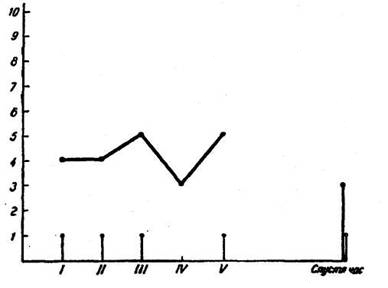 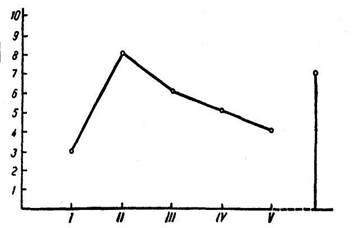 